Engagement Seniors saison 2023-2024En m’inscrivant en catégorie sénior à l’ASC Hand-ball, je soussigné 	m’engage à :être présent aux entraînements et aux matchs tous les samedis (à domicile ou à l’extérieur) et à prévenir l’entraîneur ou le joueur référent en cas d’absence exceptionnelle;participer à la vie de l’équipe et du club :en faisant 2 ou 3 déplacements minimum dans l’année,en lavant les maillots de l’équipe de temps en temps,en assurant, deux fois dans l’année, un créneau de buvette à la salle de Chantepie,en assurant deux fois dans l’année, une permanence de table de marque ou d’arbitrage pour des matchs jeunes ;à avoir un comportement respectueux lors des matchs vis-à-vis des arbitres et des adversaires (joueurs, coach et public).La bonne tenue des matchs nécessite la désignation d’un responsable de salle, d’un chronométreur et d’un secrétaire de table de marque. Le club propose de vous former à ces tâches simples mais indispensables. J’accepte d’être formé pour assurer au moins deux fois l’une de ces tâches au cours de la saison. Je souhaite un complément d’information. J’accepte d’être appelé par un membre du bureau.Rappel : les dirigeants sont tous bénévoles et comptent sur l’ensemble des joueurs afin de leur faciliter la tâche dans l’intérêt des joueurs et du club.Date		                       Signature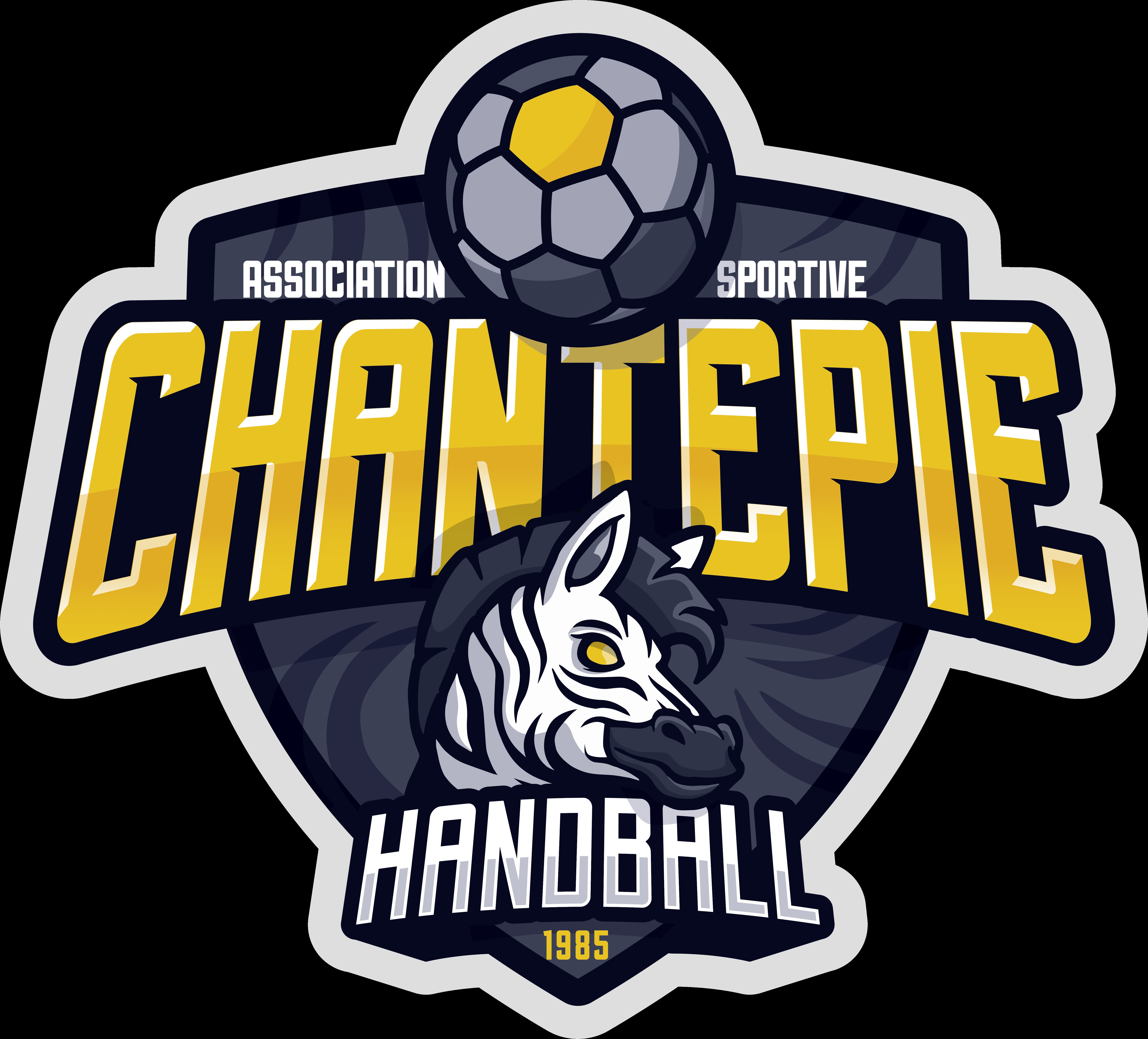 AS CHANTEPIE – Section HandballMairie - 35135 CHANTEPIE     TEL : 06 74 93 15 56 Mail : secretariat.handball@as-chantepie.fr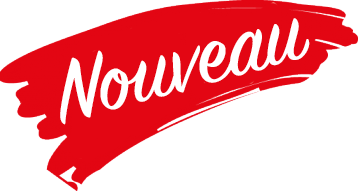 Site : www.aschantepiehandball.com